Associated Student Government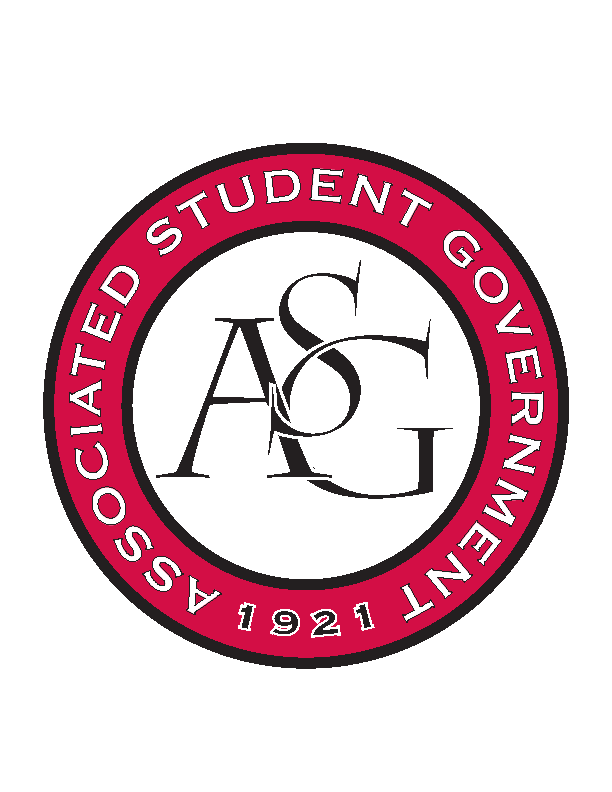 Office of Financial Affairs Meeting AgendaNovember 2, 2017Call To Order Roll Call Approval of the MinutesAudit ReportsASG Constitution Committee NominationsAppealsYOLO $60.85Old BusinessBadminton ClubHogs End AlzNon-traditional Premedical Student OrganizationAssociation of Ceramic EnthusiastsThe Higher Education OrganizationNew BusinessGeo-Institute Graduate Student Organization	Korean Food Cooking ClubAgricultural Communicators of TomorrowAlpha Kappa PsiContemporary Sculpture SocietyStudents of Retailing ExcellenceAnnouncementsDon’t forget to do audits!Funding Sessions Nov 8 and 14Standing Rules meeting November 9!Adjournment 